Name 		TotalLook and write the safety rules.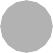 1.	2.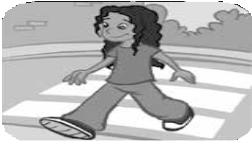 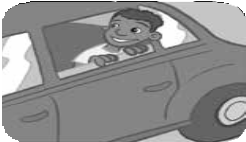 3.	4. 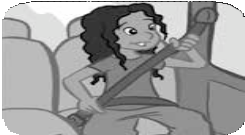 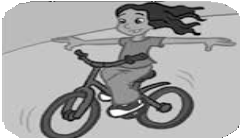 Listen and circle a, b or c.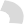 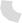 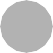 Where are they going?a. cinema	b. concert	c. amusement parkWhat time does the next bus leave? a. 10.30	b. 11.15	c. 11.30How much does the ticket cost? a. £5.20	b. £4.99	c. £5.99How are they going to get there?a. by car	b. by bus	c. on foot3	Look and write. How much do they cost?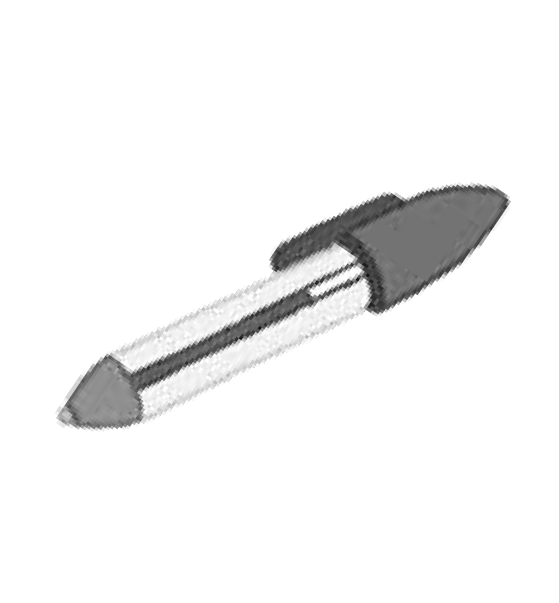 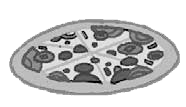 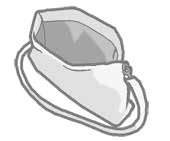 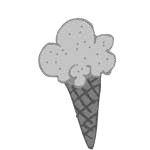 1.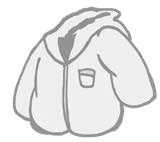 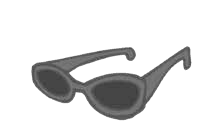 1.  	2.  	3.  	4.  	5.  	6.  	Complete with your ideas.Travelling by gondola is                                                                                    .Playing football is                                                                                              .Travelling by bus is                                                                                            .Going to school is                                                                                            .Going on holiday is                                                                                          .